YATAY GEÇİŞ BAŞVURU FORMUCumhuriyet ÜniversitesiEczacılık Fakültesi Dekanlığına;                                          SivasFakültenizin ..............................................…. sınıfının …..…..dönemine yatay geçiş başvurusu yapmak istiyorum. Gerekli belgeler ekte sunulmuşturGereğini saygılarımla arz ederim.Öğrencinin İmzasıEkler: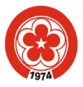 CUMHURİYET ÜNİVERSİTESİECZACILIK FAKÜLTESİAdı SoyadıTC Kimlik NumarasıÜniversitesiBaşvuru Şekli  Yurt İçi   Yurt DışıSınıfı / YarıyılıNot OrtalamasıSürekli AdresiTelefon NumarasıBaşvuru Tarihi1.Not belgesi (Transkript)2.Ders içeriklerini gösteren belge3.Disiplin cezası almadığına ilişkin belge4.ÖSYS puan kartının onaylı fotokopisi5.Yurtdışından yapılan başvuruda adayın ayrılacağı Yükseköğretim Kurumunu tanıtan katalog/ doküman